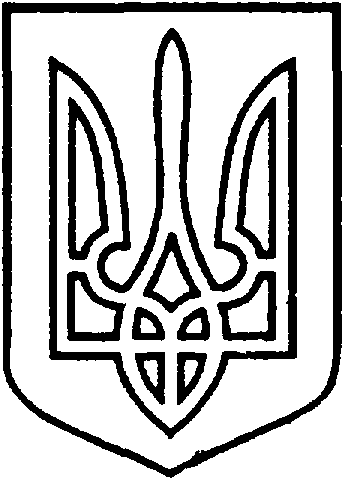 СЄВЄРОДОНЕЦЬКА МІСЬКА ВІЙСЬКОВО-ЦИВІЛЬНА АДМІНІСТРАЦІЯ  СЄВЄРОДОНЕЦЬКОГО РАЙОНУ  ЛУГАНСЬКОЇ  ОБЛАСТІРОЗПОРЯДЖЕННЯкерівника Сєвєродонецької міської  військово-цивільної адміністрації09  вересня  2021 року   								№ 1703Про уповноваження посадових осіб на вчинення нотаріальних дій на території старостинських округів Сєвєродонецької міської територіальної громади.	Керуючись Законом України «Про військово-цивільні адміністрації», ст.ст. 38, 54-1  Закону України «Про місцеве самоврядування в Україні» відповідно до ст.ст. 1,37,39 Закону України «Про нотаріат» , Порядку вчинення нотаріальних дій посадовими особами органів місцевого самоврядування, що затверджений Наказом Міністерства юстиції України від 11.11.2011 р.              № 3306/5,  ЗОБОВ’ЯЗУЮУповноважити посадових осіб Сєвєродонецької міської військово-цивільної адміністрації Сєвєродонецького району Луганської області, а саме:Головного спеціаліста сектору із забезпечення роботи старостинських округів загального відділу Костирю Надію Вікторівну на вчинення нотаріальних дій, що передбачені статтею 37 Закону України «Про нотаріат» на території Сиротинського старостинського округу з центром у смт. Сиротино, що складається із смт. Сиротине,             смт. Метьолкине, смт. Воронове ;Спеціаліста 1 категорії сектору із забезпечення роботи старостинських округів загального відділу Байдіну Юлію Сергіївну  на вчинення нотаріальних дій, що передбачені статтею 37 Закону України «Про нотаріат» на території Борівського старостинського округу з центром у смт. Борівське що складається із смт. Борівське, с. Боброве,                 с. ОсколонівкаСтаросту Боровенського старостинського округу з центром у                с. Боровеньки,  що складається із с. Боровеньки - Середу Олену Володимирівну  на вчинення нотаріальних дій, що передбачені статтею 37 Закону України «Про нотаріат»;Спеціаліста 1 категорії сектору із забезпечення роботи старостинських округів загального відділу Рєзнік Олену Анатоліївну на вчинення нотаріальних дій, що передбачені статтею 37 Закону України «Про нотаріат» на території Єпіфанівського старостинського округу              з центром у с. Єпіфанівка,  що складається із с. Єпіфанівка;Старосту Новоастраханського старостинського округу з центром у с. Нова Астрахань,  що складається із с. Нова Астрахань – Єременко Юрія Валентиновича на вчинення нотаріальних дій, що передбачені статтею 37 Закону України «Про нотаріат»;Старосту Смолянинівського старостинського округу з центром у с. Смолянинове,  що складається із с. Смоляниново - Лисакова Руслана Олександровича на вчинення нотаріальних дій, що передбачені статтею 37 Закону України «Про нотаріат»;Старосту Чабанівського старостинського округу з центром у с. Чабанівка,  що складається із с. Чабанівка, с. Гаврилівка, с. Нижній Суходіл, с. Олександрівка, с. Пурдовка- Кочергу Олександра Івановича на вчинення нотаріальних дій, що передбачені статтею 37 Закону України «Про нотаріат».Дане розпорядження підлягає оприлюдненню.Контроль за виконанням даного розпорядження покласти на заступника керівника Сєвєродонецької міської військово-цивільної адміністрації Тетяну Верховську.В.о. керівника Сєвєродонецької міської військово-цивільної адміністрації			    Ігор РОБОЧИЙ